   Диагностика сплоченности классного коллективаЦель: изучить класс «изнутри», выявить детей с проблемами в общении со сверстниками.   В ходе анкетирования были выявлены следующие показатели: 80% опрошенных считают, что в их класс очень дружный, в нем ценится и уважается каждый ученик. 20% - в классе средний уровень сплоченности: в нем существуют отдельные группировки по взаимным интересам, взаимным симпатиям.  Ване Ш. совершенно не нравится его класс. Полине К. избирательно относится к одноклассникам (кто-то в классе ей нравиться, кто-то нет).  Из повседневных наблюдений за классом, можно сказать, что данный класс очень дружный: нет разделения по половым различиям (девочки, мальчики), всегда готовы придти однокласснику на помощь, пожалеть, если кто-то обидел, заступиться за товарища.                             Рекомендации:Помочь Ване ближе познакомиться с одноклассникамиС помощью беседы выяснить интересы каждого ребенка, чтобы помочь детям с проблемами в общении с одноклассниками сблизиться с нимиДиагностика выполнена по каждому ребёнку.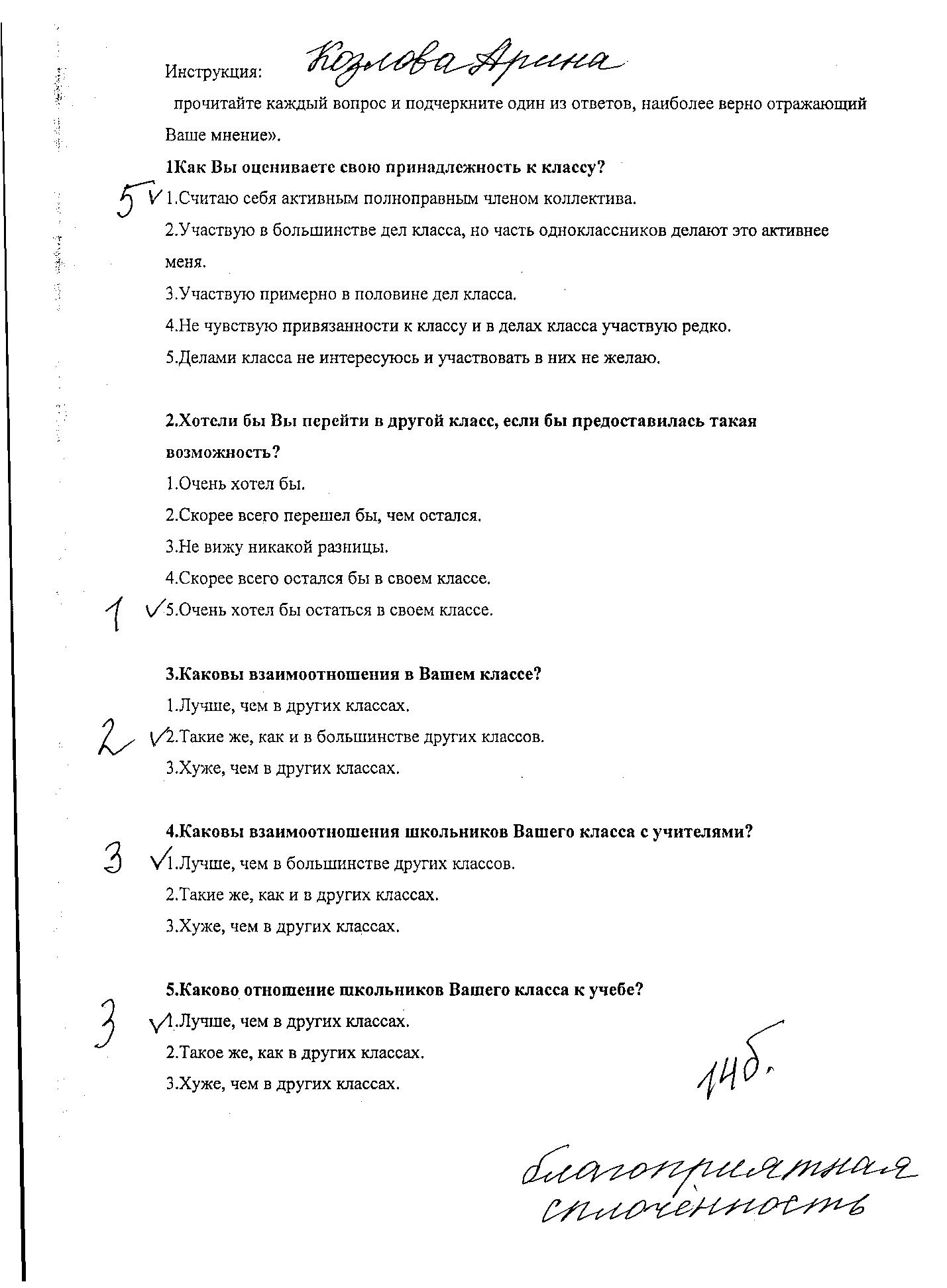 